Spandex launches new Avery Dennison® Supreme Wrapping™ Film / Spandex GP Edition of custom colours to be exclusively sold by Spandex.Bristol, UK – 15 January 2020 – Spandex, the one-stop supplier of innovative solutions to the sign, graphics and display industries, is launching the new Avery Dennison® Supreme Wrapping™ Film / Spandex GP Edition, a unique new range of custom colours from Avery Dennison’s popular Supreme Wrapping Film range developed for Spandex.The Supreme Wrapping™ Film / Spandex GP Edition comprises ten unique metallic colours, with names inspired by the glamour and energy of motor racing. The wrapping films are split into two categories: Gloss Metallic and Matt Metallic. The Gloss Metallic collection features Racing Green, Monza Racing Red, Indigo 500, São Paulo Sunburst and Montreal Magenta. The Matt Metallic selection includes Titanium, Sochi Steel Grey, Daytona Blue, Gasoline Green and Singapore Sunset.Leon Watson, General Manager at Spandex UK comments: “The colour change wrap business thrives on access to a wide choice of colours, effects and textures, and we’re confident that wrappers everywhere will be quick off the mark to offer their customers these exclusive new films. With the launch of the new Supreme Wrapping™ Film / Spandex GP Edition, we’re giving our wrap customers access to ten unique colours that are only available from Spandex, with the aspiration to stay ahead of colour trends. Professional wrappers who have had previews of the new colours can’t wait to get their hands on them.” The result of a close collaboration between Spandex and Avery Dennison, the new custom coloured films of Supreme Wrapping™ Films allow users to instantly and cost-effectively alter the colour of a vehicle, removing the need for expensive re-sprays. The Supreme Wrapping™ Film / Spandex GP Edition films come with well-known Avery Dennison Easy Apply RS™ technology, which enables application time savings of up to 25%, easy repositionability and slide ability of the film. The Supreme Wrapping™ Film / Spandex GP Edition will be sold in full rolls of 22.86 metres (25 yards) at a 152.4cm width. With the majority of vehicles averaging between 18 and 20 metres in length, the roll size will allow enough extra film for potential repairs.A swatch of the Supreme Wrapping™ Film / Spandex GP Edition colours is available and the new products will be viewable on the Spandex ColorBox app.[For more product information, to order a sample or place an order, please call 0800 77 26 33 or visit www.spandex.co.uk.]ENDSAbout SpandexSpandex is one of the world’s leading trade suppliers to the sign making and display industries. The company is specialised in marketing, sales, distribution and support of sign making equipment and materials, digital printing solutions as well as sign- and directory systems. Representing the leading brands for graphic solutions, Spandex serves a vast number of customers that rely on Spandex’s broad range of solutions, professional advice and service as well as customised solutions. For more information, please visit www.spandex.com.For more information, please contact:Michael Grass	Gabi ParishAD Communications	Marketing Communications DirectorT: +44 1372 464 470	T: + +44 1454 200 627 mgrass@adcomms.co.uk			    gabi.parish@spandex.com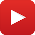 Subscribe on YouTube   youtube.com/SPANDEXcom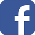 Like us on Facebook   facebook.com/UKSpandexFollow us on Twitter   twitter.com/SPANDEX_UK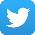 Join us on LinkedIn   linkedin.com/company/spandex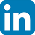 